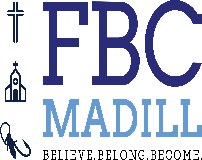 As a parent or legal guardian, I hereby give permission for my child to participate in the activities/events organized by First Baptist Church Madill. This permission includes on-campus as well as off-campus activities for the year May 19, 2021 through April 30, 2022 unless terminated in writing.Please print your answers to the following:Student’s full name ________________________________________________________________________________________			Last					First				MiddleBirthday _________________________	Age ______	Sex:  	Male    Female	Current grade in school   ____________	       Month/Day/Year					 (please circle).     (or Grade Just Completed)Student’s cell phone # ____________________________________	T-Shirt size ____________________________________Parent or Guardian name ___________________________________________________________________________________Home Address ___________________________________________________________________________________________Mailing address, if different from home address _________________________________________________________________Parent/Guardian cell phone _____________________ work phone _____________________ home phone __________________If parent/guardian is not available in an emergency, we should notify:	Name __________________________________________________   Relation to student ________________________	Best contact phone number(s) _______________________________________________________________________Does this student have any medical or health problems that may affect his or her participation in activities?    YES      NO	If yes, please describe: ______________________________________________________________________________________________________________________________________________________________________________________Are there any activities, such as strenuous activities, to be restricted for this student:    YES     NO	If yes, please describe: ______________________________________________________________________________________________________________________________________________________________________________________Please list any medication(s) taken by your student: ______________________________________________________________________________________________________________________________________________________________________Date of last Tetanus shot _____________________________Describe any dietary restrictions your student is required to observe: _________________________________________________________________________________________________________________________________________________________Name and contact phone number of this student’s family physician and any other physician who should be consulted in the event of an emergency or medical problem involving this student:	Family Physician _________________________________________  Phone # _________________________________	Other Physician __________________________________________    Phone # ________________________________Is this student covered by medical or hospitalization insurance benefits?     YES      NOName of insurance company ________________________________________________________________________________Policy # ___________________________________________ Name of policy holder ___________________________________Contact phone # for insurance company _______________________________________________________________________									       Continued  For the parent to read and sign:I understand that in the event my student requires medical attention while engaged in an activity, reasonable efforts will be made to contact me. However, if I cannot be reached, I hereby consent and give permission to the ministry’s sponsor or any adult acting on behalf of the ministry with respect to the activity, as agent for me, to consent to any X-ray examination, injections, anesthesia, medical, dental or surgical diagnosis and treatment as well as hospital care and treatment advised and supervised by a physician, surgeon, or dentist (as appropriate) licensed to practice under the laws of the state where the services are rendered, either as an outpatient or in any hospital. To the best of my knowledge I have listed above my student’s medical allergies, medications being taken, medical problems and other pertinent information. As parent or legal guardian, I hereby give permission for my student to participate in activities organized by First Baptist Church Madill.I further understand and agree that in the event the above-named student is involved in activities that violate or compromise the rules, purposes, or policies of First Baptist Church Madill, I will pay and accept full responsibility for release of my student to my custody and care.Name (print) ____________________________________________________________________________________Signature ______________________________________________________  Date ___________________________For the student to read and sign:I understand that in the event I violate or compromise the rules, purposes, or policies of First Baptist Church Madill there will be repercussions ranging from being spoken with by a ministry sponsor to expulsion from the trip and returned to my parent(s) or guardian(s).Name (print) ____________________________________________________________________________Signature _________________________________________________ Date _________________________In consideration of your accepting me or my student for participation in the above named program, activity, or sport I hereby, for myself, my heirs, executors, and administrators, waive and release any and all rights and claims for damages that I may have against First Baptist Church Madill and its agents, employees, representatives, successors and assigns for any and all injuries suffered by myself or my student that arise out of the above named program, activity, or sport sponsored by First Baptist Church Madill. I warrant that I have the right to authorize the foregoing and do hereby agree to hold First Baptist Church Madill harmless of and from any and all liability of whatever nature which may rise out or result from such participation. For the consideration stated above, I fully agree that in the event my student or I should make any claim against the church for damages arising out of an event/trip of First Baptist Church Madill, I will personally indemnify, defend, and hold harmless the church and its agents, employees, representatives, successors and assigns against any and all loss and damage occasioned thereby, including attorney’s fees.I have read and understand this agreement and have willingly placed my signature below as evidence of my acceptance of all the conditions contained herein.Name (print) _____________________________ Signature _____________________________ Date ____________